Central Asia Regional Data Review 20 (2019) 1–5.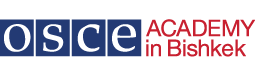 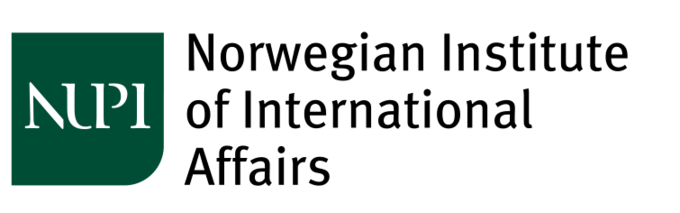 BRI in Central Asia: Overview of Chinese ProjectsFarkhod Aminjonov,a,b,* Alina Abylkasymova,b Anna Aimée,b Bahtiyor Eshchanov,b,c Daniyar Moldokanov,b Indra Overland,b,d Roman Vakulchuk b,da College of Humanities and Social Sciences, Zayed Universityb Central Asia Data-Gathering and Analysis Team (CADGAT)c Westminster International University in Tashkentd Norwegian Institute of International Affairs (NUPI)* Corresponding author: F. Aminjonov; Email address: farkhod.aminjonov@zu.ac.ae; a_farkhod@yahoo.comA B S T R A C TThis data article summarises the analysis of 261 Chinese projects in Central Asia. The findings indicate that trade promotion and industrial development are the sectors where there is most BRI-related activity in Central Asia. The total number of projects in these areas approximates the number of projects in all other areas combined. These sectors also receive most investment. In terms of the number of implemented projects, roads is the second key sector, followed by energy. However, due to larger project sizes, energy receives more funds than roads. The majority of Chinese projects in Central Asia are bilateral.Keywords: BRI, China, Central Asia, Kazakhstan, Kyrgyzstan, Tajikistan, Turkmenistan, UzbekistanBackgroundChina’s main strategic document devoted to BRI is “Vision and Actions on Jointly Building the Silk Road Economic Belt and the 21st-Century Maritime Silk Road,” published in March 2015. As highlighted in that document, BRI “is aimed at promoting the orderly and free flow of economic factors, highly efficient allocation of resources and deep integration of markets; encouraging the countries along the Belt and Road to achieve economic policy coordination and carry out broader and more in-depth regional cooperation of higher standards; and jointly creating an open, inclusive and balanced regional economic cooperation architecture that benefits all.” The definition of BRI outlined in the document is all-encompassing in nature and it can be applied with equal success to different contexts. Therefore, the term BRI itself is broad and general and it opens the room for a diversify of meanings and interpretations.What is a BRI project?China has actively promoted Belt and Road Initiative (BRI) projects in Central Asia since 2013. However, there are no commonly accepted definitions or key determinants of what makes project part of BRI. We regard Chinese projects in Central Asia as part of BRI if they satisfy the following criteria: publicly reported as a BRI project;fully or partially financed by the BRI financial institutions: Asian Infrastructure Investment Bank (AIIB), China Development Bank, Export–Import Bank of China or New Silk Road Fund; launched after the first announcement of BRI in 2013; implemented and financed in either a bilateral format (between China and one of the Central Asian states) or a multilateral format (among three or more parties). In this and other data articles on BRI (see CADGAT data articles no. 21-27), Chinese projects that meet all or some of these criteria are considered part of BRI. Other projects are simply Chinese bilateral projects implemented in Central Asian countries; they are also presented in this article. This article provides a detailed description of projects that have been implemented, have been cancelled, or are still in the planning stage.Data on the 261 projects were gathered by one researcher from each Central Asian country and were drawn from official statistics, local and international media news, government press releases, interviews and reports. Data collection was carried out between August 2018 and January 2019.	We divide projects into four major categories that correspond to the four BRI priorities: (a) rail and road connectivity, (b) energy connectivity, (c) trade promotion and industrial development and (d) people-to-people projects. In addition, we have divided the trade promotion and industrial development category into four sub-categories: (a) mineral and petroleum exploration, development and processing (b) industry, (c) finance and IT, and (d) agriculture and food. Because trade promotion and industrial development are one of the four official categories of BRI projects, we present numbers for both the main category  and its sub-categories.This publication is part of a series of data articles on Chinese projects in Central Asia (see CADGAT data articles no. 21-27). It summarises some key numbers across sectors, whereas the other articles in the series contain more detailed overviews of BRI projects in specific sectors. All the data are also available in a unified database in Excel format at: http://osce-academy.net/en/research/cadgat/DefinitionsFinancing – Sources of funding for each project are identified and presented.Commercial interests – A project is classified as “commercial”, if the parties promoting it primarily pursue commercial goals.Strategic interests – A project is classified as “strategic”, if it fits one of the broader categories, particularly strengthening connectivity.Connection to BRI – If a project is announced publicly as part of BRI, then it is classified as a “BRI project”.Local project – A project is classified as “local”, if the infrastructure or facility constructed and services provided, are limited to a specific country.Regional project – A project is classified as “regional”, if it is part of the bigger regional initiative, which includes more than one country.Bilateral – A project is classified as “bilateral”, if an agreement for project implementation is signed by the Chinese government or a Chinese company, as one party, and one of the Central Asian governments or companies as the other.Multilateral – A project is classified as “multilateral”, if an agreement for project implementation is signed by three or more parties, including the Chinese or Central Asian governments, multilateral financial institutions (AIIB, China Development Bank, Export–Import Bank of China or New Silk Road Fund) and private enterprises.Table 1. Number of China’s BRI and bilateral projects in Central AsiaTable 2. Breakdown of China’s BRI and bilateral trade and industrial development projectsTable 3. Total investment of Chinese projects in Central Asia (USD mln)Table 4. Number of bilateral vs. multilateral Chinese projects in Central AsiaTable 5. Number of commercial vs. strategic Chinese projects in Central AsiaTable 6. Number of local vs. regional Chinese projects in Central AsiaAbout CADGAT and Central Asia Regional Data ReviewThe Norwegian Institute of International Affairs (NUPI) and the OSCE Academy established the Central Asia Data-Gathering and Analysis Team (CADGAT) in 2009. The purpose of CADGAT is to produce new cross-regional data on Central Asia that can be used free of charge by researchers, journalists, NGOs, government employees, and students, both inside and outside the region. The data articles can be found at http://osce-academy.net/en/research/cadgat/The following CADGAT data articles have been published:1. Hydroelectric dams and conflict in Central Asia2. The narcotics trade and related issues in Central Asia3. Language use and language policy in Central Asia4. The transportation sector in Central Asia5. Road transportation in Central Asia6. Gender and politics in Central Asia7. Political relations in Central Asia8. Trade policies and major export items in Central Asia9. Intra-regional trade in Central Asia10. Trade barriers and tariffs in Central Asia11. Holidays in Central Asia. Part I: Laws and official holidays12. Holidays in Central Asia. Part II: Professional and working holidays13. Media in Central Asia: Print Media14. Media in Central Asia: TV15. Media in Central Asia: Radio16. Renewable energy policies of the Central Asian countries17. Wind power potential of the Central Asian countries18. Solar power potential of the Central Asian countries19. Hydropower potential of the Central Asian countries20. BRI in Central Asia: Overview of Chinese projectsCADGAT has also produced a database on Elites in Central Asia, which can be found at http://osce-academy.net/_dbelite/© 2019 by the authors. This is an open access publication under the terms and conditions of the Creative Commons Attribution (CC BY) license (http://creativecommons.org/licenses/by/4.0/). The material can be used freely, as long as a reference to this article is included.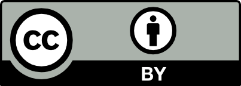 SectorsTotal number by sectorKazakhstanKyrgyzstanTajikistanUzbekistanTurkmenistanTotal by country26110246444326Trade and industrial development1316117172412Rail and road connectivity5114111655Energy connectivity482057124People-to-people projects31713425SectorsTotal number by sectorKazakhstanUzbekistanTajikistanKyrgyzstanTurkmenistanTrade and industrial development1316124171712Mineral and petroleum exploration, extraction and processing projects47235397Industry44171863NAAgriculture and food26171621Finance and IT144NA234Totalby countryRail and road connectivityEnergy connectivityIndustry Agriculture and foodMineral and petroleum exploration and processingFinance and ITPeople-to-people projectsTotal by sector136 251.0623 499.7435 693.812 299.551 451.8855 159.658 10046.44Kazakhstan90 862.4314 539.318 849.510 545.51 049.6337 778.58 100NATurkmenistan24 842.51 402.59 410NANA14 03NANATajikistan10 518.74 515.94 516679,8342465NANAKyrgyzstan5 391.681 773.042 713150.831.55676.85NA46.44Uzbekistan4 635.751 269205.3923.4528.72 209.3NANATotal by countryTotal by countryTotal by countryTotal by countryRoad infrastructureRoad infrastructureEnergy connectivityEnergy connectivityTrade and industrial developmentTrade and industrial developmentPeople-to-people projectsPeople-to-people projectsBilateralMultil.BilateralBilateralMultil.BilateralMultil.Bilateral Multil.BilateralMultil.Total by sectorTotal by sector237243333184621273301KazakhstanKazakhstan10021313120060170KyrgyzstanKyrgyzstan41588350161121TajikistanTajikistan3598886117040UzbekistanUzbekistan38522311123120TurkmenistanTurkmenistan2332234012050Total by countryTotal by countryRoad infrastructureRoad infrastructureEnergy connectivityEnergy connectivityTrade and industrial developmentTrade and industrial developmentPeople-to-people projectsPeople-to-people projectsCommerc.Strateg.Commerc.Strateg.Commerc.Strateg.Commerc.Strateg.Commerc.Strateg.Total by sector135126645252310228229Kazakhstan7032311101057407Kyrgyzstan12340111498211Tajikistan22222144316104Uzbekistan28150510218602Turkmenistan323140421005Total by countryTotal by countryRoad infrastructureRoad infrastructureEnergy connectivityEnergy connectivityEnergy connectivityEnergy connectivityTrade and industrial developmentTrade and industrial developmentTrade and industrial developmentTrade and industrial developmentPeople-to-people projectsPeople-to-people projectsPeople-to-people projectsPeople-to-people projectsLocalRegionalLocalRegionalLocalLocalRegionalRegionalLocalLocalRegionalRegionalLocalLocalRegionalRegionalTotal by sector209522724373711111231237721211010Kazakhstan9661311616446060117700Kyrgyzstan29175644111313447766Tajikistan281641266111616112222Uzbekistan394321111112323112200Turkmenistan1792300441212003322